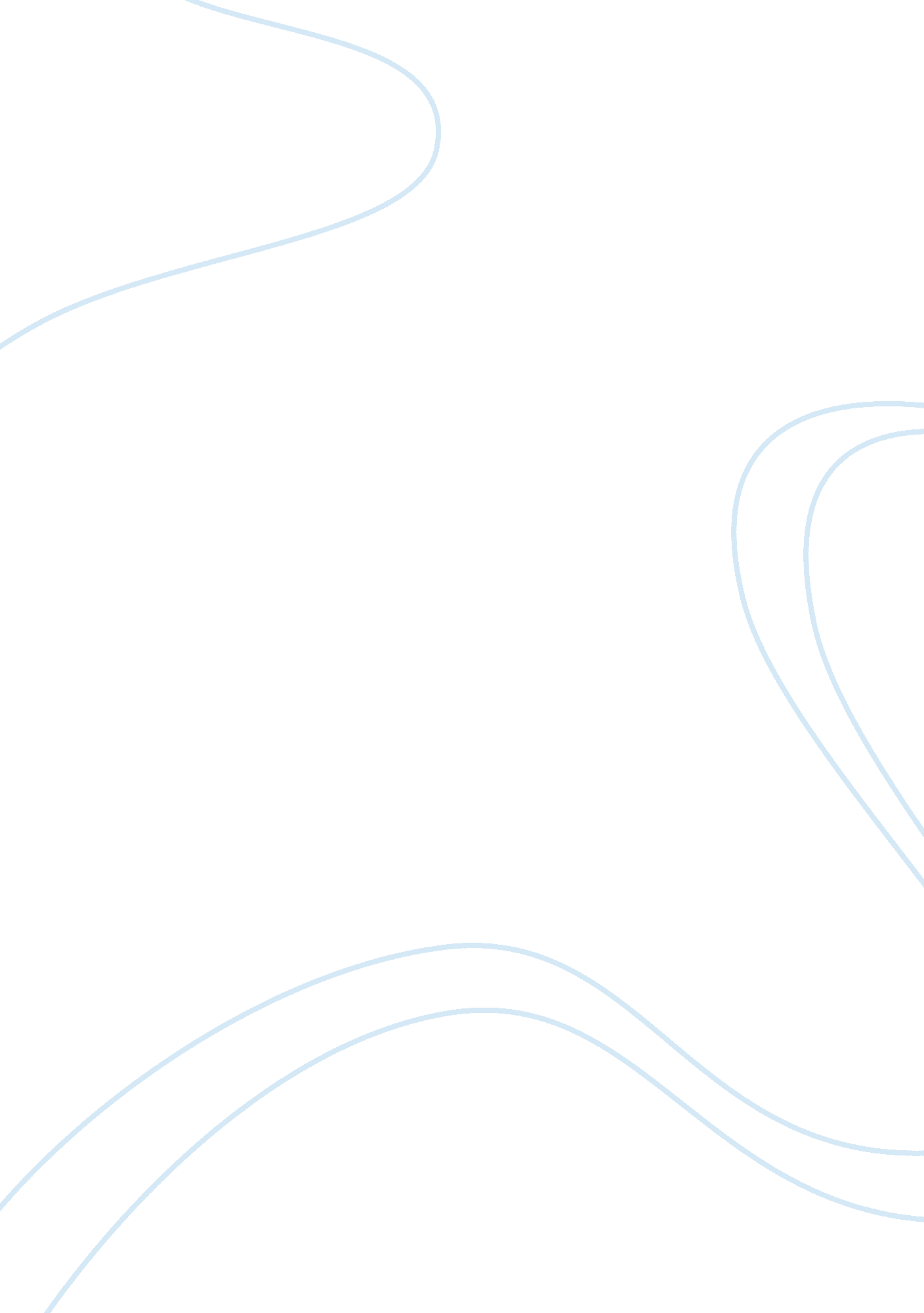 Ramayana and eldest son rama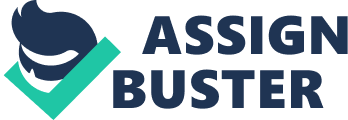 Dasaratha -- King of Ayodhya (capital of Kosala), whose eldest son was Rama. Dasaratha had three wives and four sons -- Rama, Bharata, and the twins Lakshmana and Satrughna. Rama -- Dasaratha's first-born son, and the upholder of Dharma (correct conduct and duty). Rama, along with his wife Sita, have served as role models for thousands of generations in India and elsewhere. Rama is regarded by many Hindus as an incarnation of the god Vishnu. Sita -- Rama's wife, the adopted daughter of King Janak. Sita was found in the furrows of a sacred field, and was regarded by the people of Janak's kingdom as a blessed child. Bharata -- Rama's brother by Queen Kaikeyi. When Bharata learned of his mother's scheme to banish Rama and place him on the throne, he put Rama's sandals on the throne and ruled Ayodhya in his name. Hanuman -- A leader of the monkey tribe allied with Rama against Ravana. Hanuman has many magical powers because his father was the god of the wind. Hanuman's devotion to Rama, and his supernatural feats in the battle to recapture Sita, has made him one of the most popular characters in the Ramayana. Ravana -- The 10-headed king of Lanka who abducted Sita. Kaushlaya -- Dasaratha's first wife, and the mother of Rama. Lakshmana -- Rama's younger brother by Dasaratha's third wife, Sumitra. When Rama and Sita were exiled tothe forest, Lakshmana followed in order to serve. Ramayana: A Summary 1. Dasharatha, King of Aydohya, has three wives and four sons. Rama is the eldest. His mother is Kaushalya. Bharata is the son of his second and favorite wife, Queen Kaikeyi. The other two are twins, Lakshman and Shatrughna. Rama and Bharata are blue, perhaps indicating they were dark skinned or originally south Indian deities. 2) A sage takes the boys out to train them in archery. Rama has hit an apple hanging from a string. 3) In a neighboring city the ruler's daughter is named Sita. When it was time for Sita to choose her bridegroom, at a ceremony called a swayamvara, the princes were asked to string a giant bow. No one else can even lift the bow, but as Rama bends it, he not only strings it but breaks it in two. Sita indicates she has chosen Rama as her husband by putting a garland around his neck. The disappointed suitors watch. 4) King Dasharatha, Rama's father, decides it is time to give his throne to his eldest son Rama and retire to the forest to seek moksha. Everyone seems pleased. This plan fulfills the rules of dharma because an eldest son should rule and, if a son can take over one's responsibilities, one's last years may be spent in a search for moksha. In addition, everyone loves Rama. However Rama's step-mother, the king's second wife, is not pleased. She wants her son, Bharata, to rule. Because of an oath Dasharatha had made to her years before, she gets the king to agree to banish Rama for fourteen years and to crown Bharata, even though the king, on bended knee, begs her not to demand such things. Broken-hearted, the devastated king cannot face Rama with the news and Kaikeyi must tell him. 5) Rama, always obedient, is as content to go into banishment in the forest as to be crowned king. Sita convinces Rama that she belongs at his side and his brother Lakshman also begs to accompany them. Rama, Sita and Lakshman set out for the forest. Bharata, whose mother's evil plot has won him the throne, is very upset when he finds out what has happened. Not for a moment does he consider breaking the rules of dharma and becoming king in Rama's place. He goes to Rama's forest retreat and begs Rama to return and rule, but Rama refuses. " We must obey father," Rama says. Bharata then takes Rama's sandals saying, " I will put these on the throne, and every day I shall place the fruits of my work at the feet on my Lord. " Embracing Rama, he takes the sandals and returns to Aydohya. 6) Years pass and Rama, Sita and Lakshman are very happy in the forest. Rama and Lakshman destroy the rakshasas (evil creatures) who disturb the sages in their meditations. One day a rakshasa princess tries to seduce Rama, and Lakshmana wounds her and drives her away. She returns to her brother Ravana, the ten-headed ruler of Lanka (Sri Lanka, formerly Ceylon), and tells her brother (who has a weakness for beautiful women) about lovely Sita. Ravana devises a plan to abduct Sita. He sends a magical golden deer which Sita desires. Rama and Lakshman go off to hunt the deer, first drawing a protective circle around Sita and warning her she will be safe as long as she does not step outside the circle. As they go off, Ravana (who can change his shape) appears as a holy man begging alms. The moment Sita steps outside the circle to give himfood, Ravana grabs her and carries her off the his kingdom in Lanka. 7) Rama is broken-hearted when he returns to the empty hut and cannot find Sita. A band of monkeys offer to help him find Sita. Ravana has carried Sita to his palace in Lanka, but he cannot force her to be his wife so he puts her in a grove and alternately sweet-talks her and threatens her in an attempt to get her to agree to marry him. Sita will not even look at him but thinks only of her beloved Rama. Hanuman, the general of the monkey band can fly since his father is the wind, and Hanuman flies to Lanka and, finding Sita in the grove, comforts her and tells her Rama will soon come and save her. 8) Ravana's men capture Hanuman, and Ravana orders them to wrap Hanuman's tail in cloth and to set it on fire. With his tail burning, Hanuman hops from house-top to house-top, setting Lanka afire. He then flies back to Rama to tell him where Sita is. 9) Rama, Lakshman and the monkey army build a causeway from the tip of India to Lanka and cross over to Lanka. A might battle ensues. Rama kills several of Ravana's brothers and then Rama confronts ten-headed Ravana. (Ravana is known for his wisdom as well as for his weakness for women which may explain why he is pictured as very brainy.) Rama finally kills Ravana. 10). Rama frees Sita. After Sita proves here purity, they return to Ayodhya and Rama becomes king. His rule, Ram-rajya, is an ideal time when everyone does his or her dharma and " fathers never have to light the funeral pyres for their sons. " ANALYSIS OF THE STORY HOW MY BROTHER LEON BROUGHT HOME A WIFE This might be my second read of How My Brother Leon Brought Home A Wife but this is definitely thefirst I’ve tried to digest the beauty of the prose as an experience in itself. However, unlike more fortunateliterature buffs who have their own copy of How My Brother Leon Brought Home A Wife (And Other Stories) , I had to rely on Baul to give me a similar fantastic ride to Nagrebcan, Bauang, La Union. Shame! Manuel Viloriasays the collection was only twenty pesos. The story, like most of Arguilla’s prose, transpires in Barrio Nagrebcan in La Union, the birthplace of Manuel E. Arguilla himself . You’ll immediately realize how the writer loves his hometown by the vivid imagery and sensuality that he offers on the plate . From the shapes and the sounds to even the scent of the air, Arguilla spares no detail to prove that beauty exists in Nagrebcan. From the title, you can surmise what type of story this is and how it could develop as it goes along. Leonis actually the big brother of the main protagonist, the wielder of the mystic point-of-view, but his wifetakes to him as Noel as the latter coinage is presumably a modern twist of Leon though obviously it is aninversion of the word. Baldo is the little brother and Maria, Baldo taking traditional names into mind ashe hears her name for the first time, is the wife whom Leon/Noel brought back home. Maria is actually city bred and Leon/Noel and Baldo are blatantly townsfolk. There’s thecultureclashthat serves to be the conflict, though only between the father and the oblivious Maria. Since Leon/Noel brought Maria to Nagrebcan, it can be presumed that they’ll be staying there. As a precaution, unbeknownst to even Leon/Noel and Baldo , their father have asked the younger son to docertain things out of the norm just to see if the wife can really adjust to her new setting – the barrioand thefamily. Certain characters, with depth, to note are their sister Aurelia and the bull Labang. What I like about the short story is Arguilla’s character development. They seem to just pop out of thetext, giving the reader an impression that they could have been, and could very well be, real people . Most writers often base their characters on real life acquaintances. Whether Arquilla went deeper or not, he still pulled it off and impressively, if I may be so bold. The ending reflected Baldo’s attraction to Maria or, to be more specific, to the notion of finding hisown wife someday. In its entirety, How My Brother Leon Brought Home A Wife focuses on the aforementioned cultureclash or the setting shift when someone from the barrio or the city is transported to the other. Theconcept is distinctly Filipino but essentially global. People outside of the Metro (Manila, specifically) wish to travel, and to a greater extent, live in the modernist capital because it is widelybelieved that they’ll find greater pleasures and successes there. In other words, it borders on a“ grass is green” idea orimmigrationissues. Arguilla makes me want to go visit Nagrebcan and spend one night there. 